המכינה הקדם צבאית "נחשון" - המדרשה הישראלית למנהיגות חברתית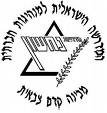 מחזור י"ז הראשון, מצודת יואב, 2013, התשע"ד, שבוע 9 – קמפוס רמת הגולןמנחה תורןמובילי יוםתורניםיום א'-3.11 ל' חשוןבן גיא+תומר רםאליה+מירבכהונתו השנייה של דוד בן גוריון (1955)יום ב'- 4.11א' חשוןליאור+חוגימיה+ וויסרצח רבין (1995)יום ג'- 5.11 ב' חשוןפנחסי+שוןאריאל+עדיהמשחק מונופול יוצא לדרך(1935)יום ד'- 6.11 ג' חשוןניצן אלכביר+צוקעומר פ.+יהלאלכס פרגוסון ממונה ליהיות מאמן מנצסטר יוניטד (1986)יום ה'- 7.11ד' חשוןהודיה+ניקולדניאל+ליאתעליית "מרבד הקסמים" (1949)יום ו'- 8.11 ז' חשוןפרשת השבוע:תולדות6:006:00-ארוחת בוקר6:30-ארוחת בוקר6:45 - ארוחת בוקר5:45- ארוחת בוקר7:30 ארוחת בוקר7:00יציאה מהמכינה8:00-שמורת גמלא-הדרכת צוות + מדריך מהשמורה8:00-תצפית הר בנטל7:30 איתן סט - מצפה גדות9:15 בני כהן - תל פאח'ר  9:00-אלרוםשבת שלום מחוליד"א!9:30נסיעה 8:00-שמורת גמלא-הדרכת צוות + מדריך מהשמורה10:00- מסלול נחל ג'ילבון13:00- ארוחת צהריים7:30 איתן סט - מצפה גדות9:15 בני כהן - תל פאח'ר  אלרום-הרצאה וסרט עמק הבכא תא"ל יוס אלדרשבת שלום מחוליד"א!10:3010:30-פת"ל- חווה חקלאית מיצר14:00- ארוחת צהריים בחווה15:15יציאה לדגניה8:00-שמורת גמלא-הדרכת צוות + מדריך מהשמורה10:00- מסלול נחל ג'ילבון13:00- ארוחת צהריים7:30 איתן סט - מצפה גדות9:15 בני כהן - תל פאח'ר  אלרום-הרצאה וסרט עמק הבכא תא"ל יוס אלדרשבת שלום מחוליד"א!11:3010:30-פת"ל- חווה חקלאית מיצר14:00- ארוחת צהריים בחווה15:15יציאה לדגניה12:30-תל א - סאקי10:00- מסלול נחל ג'ילבון13:00- ארוחת צהריים11:00-ארוחת צהריים12:00 בחטמ"ר חרמון- "מוצב ישראלי"סיור ותצפית "עוז 77"שבת שלום מחוליד"א!13:0010:30-פת"ל- חווה חקלאית מיצר14:00- ארוחת צהריים בחווה15:15יציאה לדגניה12:30-תל א - סאקי10:00- מסלול נחל ג'ילבון13:00- ארוחת צהריים11:00-ארוחת צהריים12:00 בחטמ"ר חרמון- "מוצב ישראלי"13:00 ארוחת צהריים13:30- סיכום שבועשבת שלום מחוליד"א!14:3010:30-פת"ל- חווה חקלאית מיצר14:00- ארוחת צהריים בחווה15:15יציאה לדגניה14:30ארוחת צהריים10:00- מסלול נחל ג'ילבון13:00- ארוחת צהריים11:00-ארוחת צהריים12:00 בחטמ"ר חרמון- "מוצב ישראלי"15:00 יציאה דרומה הביתה!!!!!שבת שלום מחוליד"א!16:00משה בוך- דגניהמד"ס יד"א מירוץ בקצרין10:00- מסלול נחל ג'ילבון13:00- ארוחת צהריים17:00- הגעה למרום גולןשבת שלום מחוליד"א!17:3018:45-הגעה למרום גולן18:00-ארוחת ערב בקצרין18:00- הגעה לעין אורחהמד"ס יד"אשבת שלום מחוליד"א!19:00ארוחת ערב 19:00 קסם הגולן - מיצג, הדגם + שיחה על הגולן אבי זעירא- יו"ר מתישבי הגולן לשעברארוחת ערבארוחת ערבשבת שלום מחוליד"א!20:00פעילות ערב-חוליית קבוצה19:00 קסם הגולן - מיצג, הדגם + שיחה על הגולן אבי זעירא- יו"ר מתישבי הגולן לשעברפעילות ערב- חוליית יד"אפעילות ערב- חולייתיד"א דרוזים + מצב בסוריה חוליית למידהשבת שלום מחוליד"א!21:30עיבוד יומי, תדרוך למחר, וזמן הודעות22:00- במרום גולן22:15 עיבוד יומי, תדרוך למחר, וזמן הודעותעיבוד יומי, תדרוך למחר, וזמן הודעותעיבוד יומי, תדרוך למחר, וזמן הודעותשבת שלום מחוליד"א!